Občianske združenie ART SCHOOL Smižany aZákladná umelecká škola, Námestie M. Pajdušáka 2, Smižany vyhlasuje6. ročníkceloslovenskej súťaže neprofesionálnej výtvarnej tvorby v kreslení a maľovaní ornamentov žiakmi a pedagógmiSLOVENSKÝ ORNAMENT MOJIMI OČAMI  PROPOZÍCIE SÚŤAŽEPoslanie súťažeSpopularizovať slovenskú ornamentálnu tvorbu a prispieť tak k šíreniu povedomia o našom kultúrnom dedičstve. Zachovať a rozvíjať ľudovú ornamentiku, podporiť záujem o túto formu umenia medzi deťmi a mládežou.Cieľ súťažeVychovávať vzťah ku kultúrnemu dedičstvu, vytvárať nové podnety na výtvarný prejav, podporovať výtvarné talenty v tejto oblasti, poskytovať priestor na prezentáciu a konfrontáciu výsledkov v ornamentálnom prejave.OrganizátoriObčianske združenie „ART SCHOOL Smižany“Spoluorganizátor: Základná umelecká škola v Smižanoch, Námestie M. Pajdušáka 2, 053 11 SmižanyTémaTéma nie je vymedzená. Základom je spracovanie slovenského ľudového ornamentu v ľubovoľnej výtvarnej technike.Podmienky súťažeSúťaže sa môže zúčastniť každý mladý autor zo Slovenska (z akéhokoľvek kraja, či okresu), ktorý zašle minimálne jednu prácu.Do súťaže je možné prihlásiť výtvarné práce jednotlivcov i spoločné práce žiakov.Jedna organizácia môže poslať najviac 10 prác z každej kategórie,  jednotlivec jednu prácu alebo projekt.Prihlásené práce nesmú byť dovtedy nikde publikované. Práce nevraciame.Maximálny rozmer práce je formát A2. Priestorové práce nebudú akceptované.Všetky práce musia byť označené na zadnej strane štítkom s presnými údajmi:                      Meno a priezvisko autora Kategória Názov dielaAdresa školy / ročníkPripravujúci pedagógTelefón /e-mail (škola a pedagóg)K súťažným prácam prosíme zaslať potvrdený súhlas so spracovaním osobných údajov a informovanosť dotknutej osoby – autora nad 15 rokov, resp. zákonného zástupcu autora do 15 rokov, a to spolu so súťažnými prácami poštou alebo naskenovaný e-mailom (Príloha č.1).Súťažné kategórieKategória A   žiaci 1. st. ZŠKategória B   žiaci 2. st. ZŠKategória C   žiaci ZUŠ prvá časť prvého stupňaKategória D   žiaci ZUŠ druhá časť prvého stupňaKategória E   žiaci ZUŠ druhý stupeňKategória F   pedagógovia a neprofesionálni umelciKategória G  špeciálne školyKritéria hodnoteniaZákladným kritériom hodnotenia prác je ich originálnosť, hodnotí sa najmä estetické a kompozičné spracovanie námetu a prístup k téme, náročnosť použitej techniky, farebná harmónia, rytmus, proporcionalita, kontrast, symetria. Dielo musí obsahovať minimálne jeden autentický slovenský ornament.Odborná porotaOdborná porota bude 3 členná, menujú ju organizátori súťaže. Členovia poroty majú právo niektorú z cien neudeliť, ak práce nedosiahnu požadovanú úroveň danej kategórie.Sústreďovanie a preberanie výtvarných prácPráce posielajte na adresu: Základná umelecká škola v Smižanoch, Námestie M. Pajdušáka 2,053 11 SmižanyTermín a uzávierka súťaže: do 18.4.2024 Účasť na súťaži je nutné potvrdiť zaslaním elektronickej prihlášky dostupnej tu:https://forms.office.com/e/HYdBpaqB0L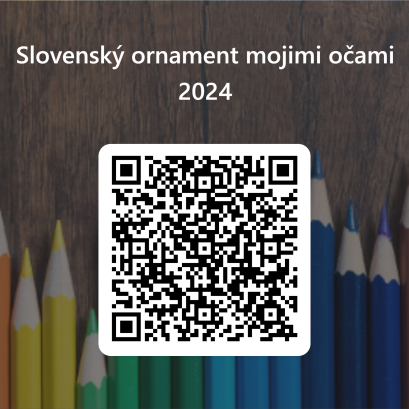 Práce bez zaslanej elektronickej prihlášky nebudú do súťaže zaradené.Vyhlásenie výsledkov súťaže, odovzdávanie cien a vernisážVíťazi jednotlivých kategórií (1.- 3. miesto) budú ocenení diplomom a vecným darom.Výsledky súťaže budú zverejnené na internetovej stránke www.zussmizany.edupage.org 26.4.2024Oceneným autorom budú na e-mailové adresy zaslané pozvánky na slávnostné vyhodnotenie spojené s vernisážou prác.Termín a miesto vernisáže spojené so slávnostným vyhodnotením: Základná umelecká škola Smižany, 25.4.2024 o 9.00 hod. Bližšie informácie:  Mgr. Martin Olejník Základná umelecká škola, Námestie M. Pajdušáka 2, 053 11 Smižany, +421 53 4297990 slovenskyornament@gmail.com 